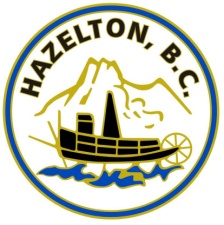 COVID-19 UpdateThe Village of Hazelton has stood down it’s Emergency Operations Centre as of 4:30pm, on Friday May 8th, 2020. The Village continues to monitor the situation and follow all Provincial orders and guidelines. For current information on the COVID-19 situation please visit the Province of British Columbia’s website (gov.bc.ca). The Village of Hazelton will continue to post relevant information to our website (hazelton.ca) and on our Facebook page. The municipal office remains closed to the public. Please call 250-842-5991 if you have any questions or to arrange an appointment to come in.